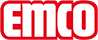 emco Bauemco DIPLOMAT Premium Large z wkładką Outdoor i listwą szczotkową 517 PL Outdoor BTyp517 PL Outdoor BObciążenienormalne i dużeProfil nośnywykonane z odpornego na skręcanie aluminium z izolacją tłumiącą odgłos krokówKolor profilu nośnegoW standardzie naturalny, eloksowany, za dopłatą EV3 złoty, C33 średni brąz, C35 czarny lub C31 stal nierdzewnaWysokość ok. (mm)17Powierzchnia do chodzeniasolidna wkładka Outdoor, z doskonałymi właściwościami absorbcji zgrubnych zanieczyszczeń. Dodatkowy profil zwiększa efekt czyszczący.Standardowy odstęp między profilami ok. (mm)5 mm, rozpórka gumowaAutomatyczne systemy drzwioweRozstaw profili w drzwiach obrotowych 3 mm zgodnie z normą DIN EN 16005KoloryAntracytowyBrązowyCzerwonySzaryCzarnyZabezpieczenie przeciwpożaroweKlasa trudnozapalności wkładu zgodnie z EN 13501 Cfl-s1.Połączenielinką ze stali szlachetnej z otoczką z tworzywa sztucznegoGwarancja5 lat gwarancjiWarunki gwarancji znajdziesz pod:Włókno poliamidowe100 % PA 6 (poliamid)Wymagana klasaOdpowiedni dla obiektu 33wymiarySzerokość wycieraczki:…………mm ( długość profilu)Głębokość wycieraczki:…………mm ( w kierunku ruchu)Kontaktemco Polska Sp.z.o.o. · Ul. Makowskiego 1 · 02-784 Warszawa / PL · Tel./Fax (+48) 22 818 82 36 · info@pl.emco.de · www.emco-bau.com